Руководство по получению доступа к Системе q3_Satelliteq3_Satellite является веб-приложением и становится доступно посредством браузера. Доступ к приложению можно получить через web-браузер (Google Chrome, Яndex Browser. Internet explorer для получения доступа лучше не использовать). Для доступа к серверу необходимо набрать в адресной строке браузера https://reestr2.dunrose.ru/q3/После чего появится окно, в котором необходимо будет авторизоваться.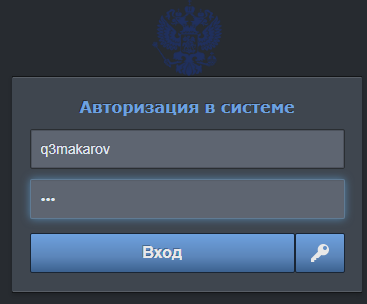 Необходимо ввести учетные данные: Логин – q3makarovПароль – 123и нажать кнопку «Вход».После авторизации станет доступна основная панель приложения.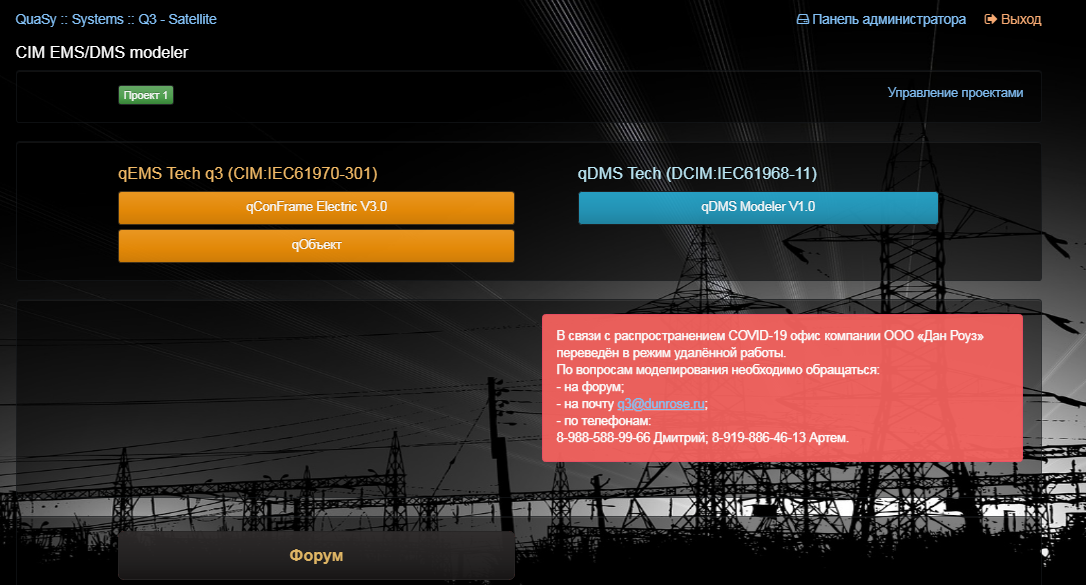 